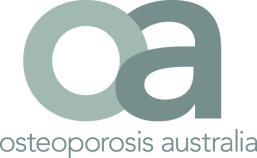 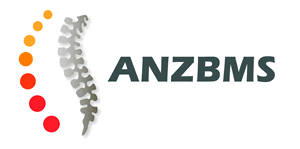 Professor Philip Sambrook Young Investigator Travel Award    Application Form 2018Applicant detailsName                                                                                                                                                                   Current position                                                                                                                                                Research supervisor                                                                                                                                         Institution                                                                                                                                                           Email                                                                               Phone 	                                                                    Street Address                                                                                                                                                   Suburb                                                                 State                                            Postcode                          Research and/or medical qualifications                                                          Year of last qualification                       Membership of ANZBMS?                                                                               Yes          NoMembership of Australian Rheumatology Association?                            Yes          NoApplication1. Outline your research interests and experience. Mention any papers published (or accepted for publication) or previous conference presentations. Maximum 500 words.2. Summarise the research that you have submitted for presentation. Maximum 200 words. Please attach your abstract. 3. At which international meeting will the research be presented? Please indicate location and date. Receipts or quotes for registration, travel and accommodation expenses (to a maximum of $10,000) should be provided.4. What do you hope to gain from your attendance at this meeting? As well as explaining why your attendance is important to the furthering of your research knowledge, we are particularly interested in how your attendance may help to advance your research activity and career – for example, provide details of any contacts you plan to make in order to discuss your research, or meetings or laboratory visits arranged.5. Are there any other comments you would like to make in support of your application? Please send your completed Application form to:Osteoporosis Australia PO Box 550 Broadway NSW 2007	or email contact@osteoporosis.org.auQueries: phone 02 9518 8140, or email contact@osteoporosis.org.auApplications must be received by 5:00pm (EST) 18th May 2018Osteoporosis Australia reserves the right not to grant an award in the absence of a suitable candidate.